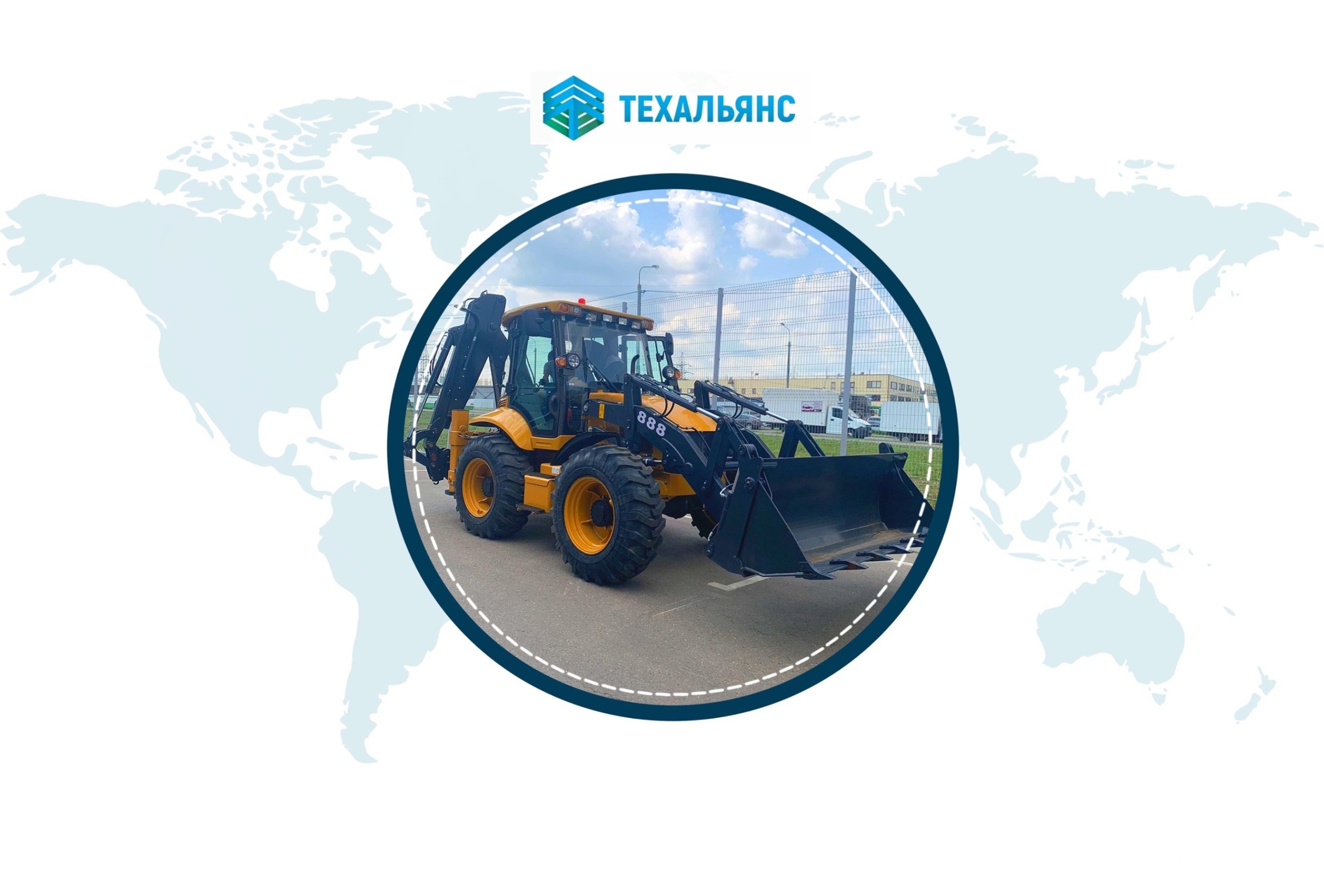 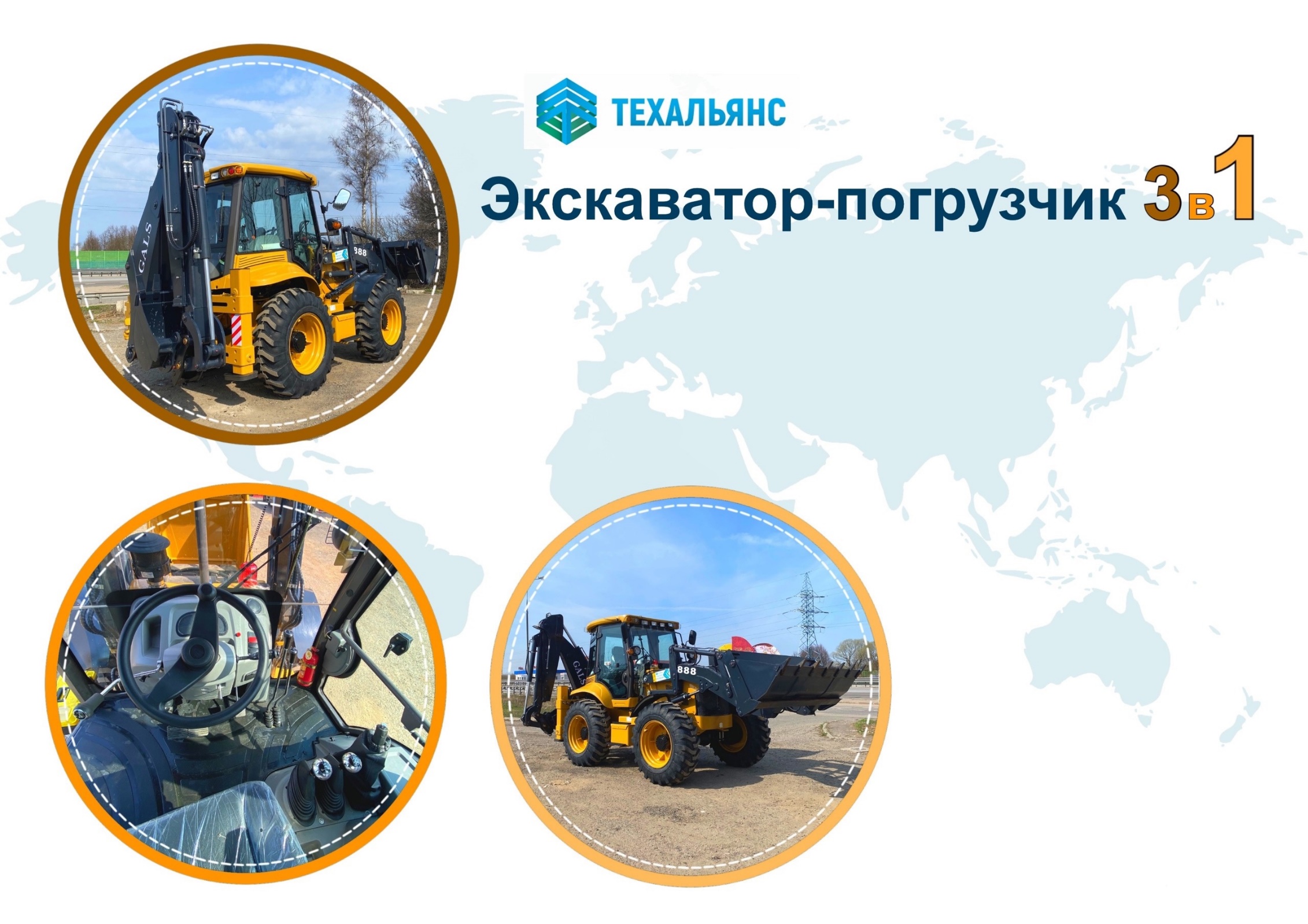 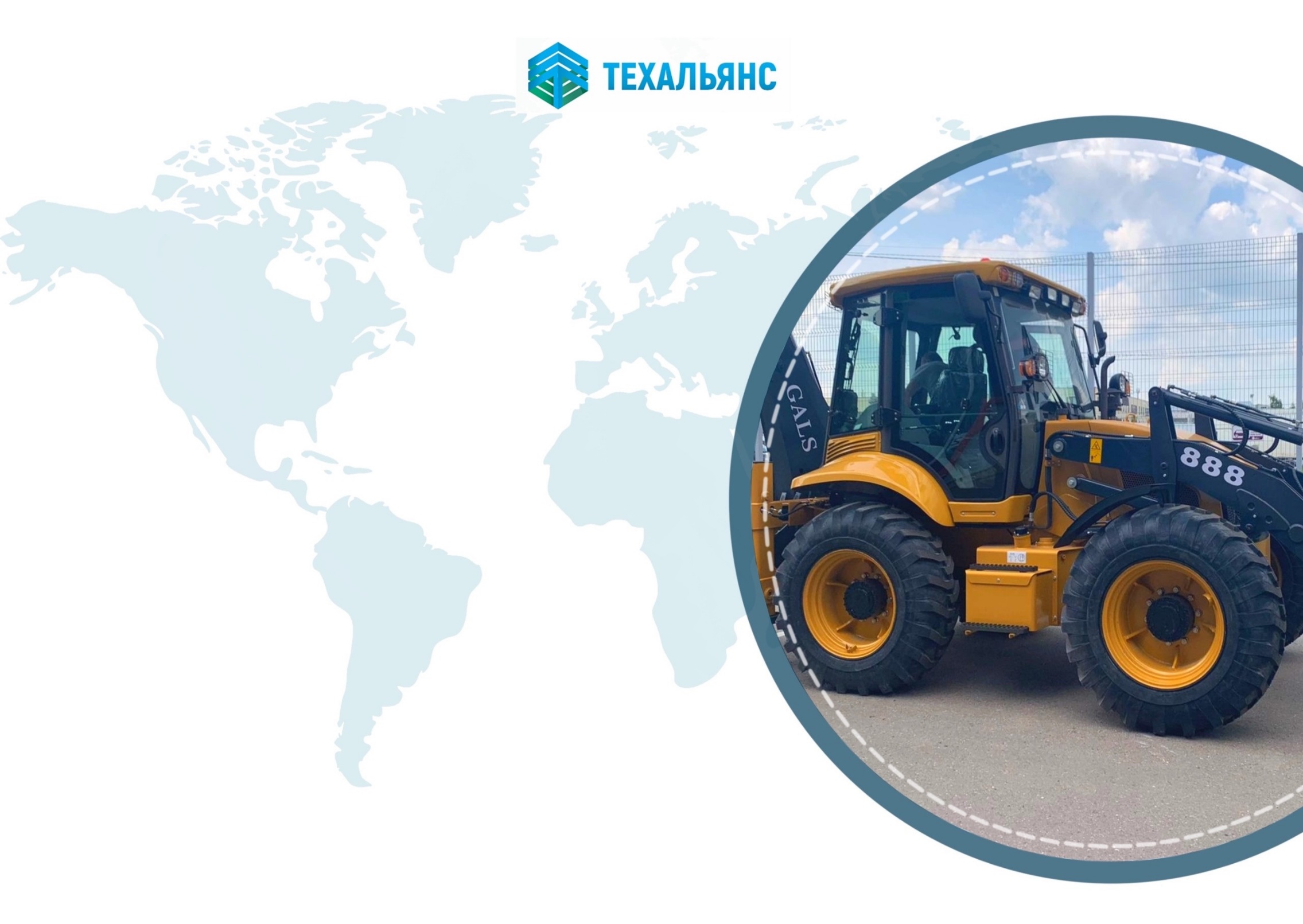 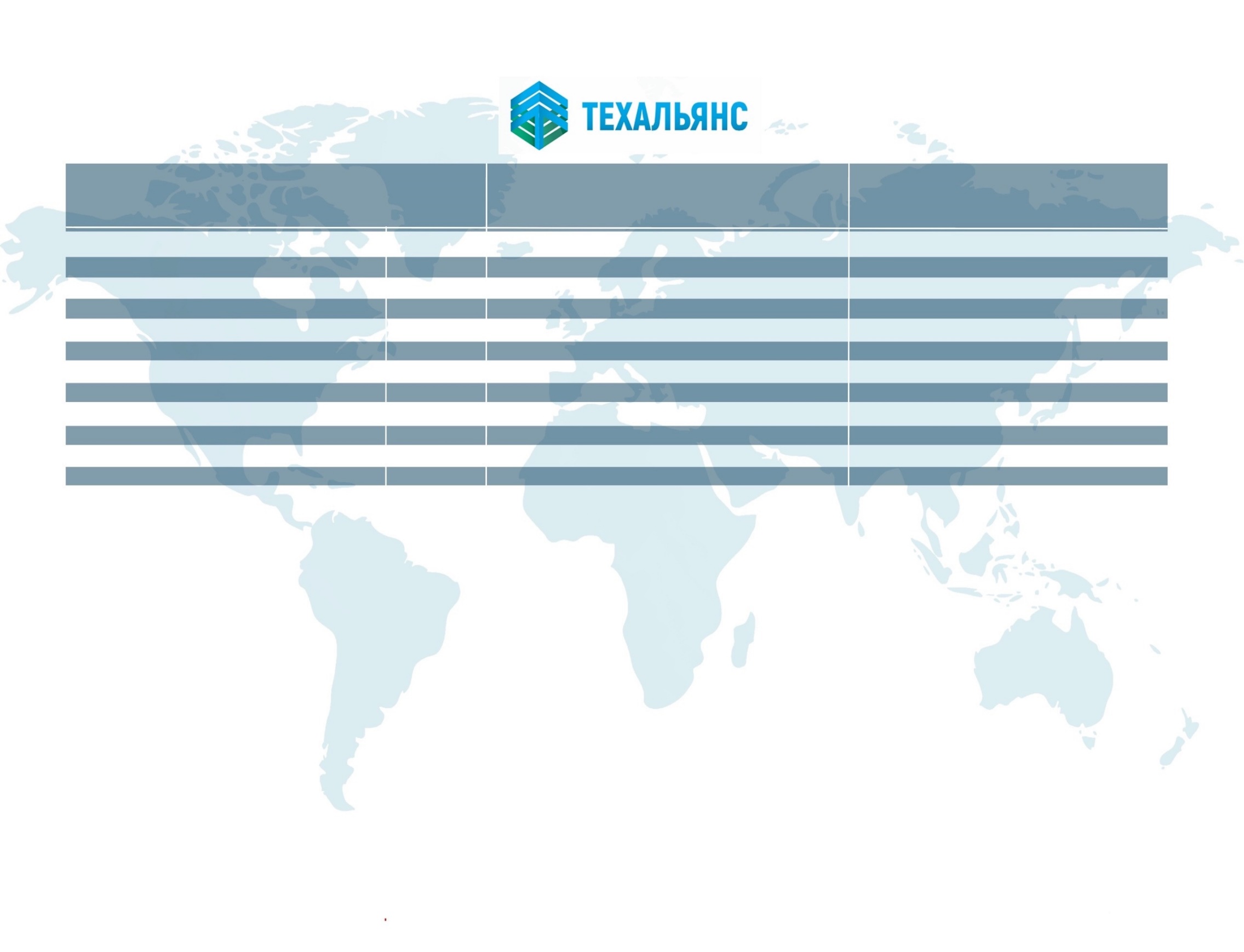 Наименование моделиНаименование моделиGALS 888Тип шассиТип шассиРавноколесныйПриводПриводПолный подключаемыйСдвижная кареткаСдвижная кареткаНаличиеДвигательМощность (кВт)73,5ДвигательПроизводительYuchaiДвигательМодельYC4A105Z-T20Габаритные размерыДлина всей машины (мм)6137±100Габаритные размерыШирина всей машины (мм)2450±30Габаритные размерыВысота всей машины (мм)3716±50Вес всей машины (кг)Вес всей машины (кг)9750±200Максимальная скорость движения (км/ч)Максимальная скорость движения (км/ч)38±3Максимальный уклон подъема (°)Максимальный уклон подъема (°)20±2Минимальный радиус поворота с внешней стороны переднего колеса (мм)Минимальный радиус поворота с внешней стороны переднего колеса (мм)4350Колесная база (мм)Колесная база (мм)2202±10Максимальное тяговое усилие (кН)Максимальное тяговое усилие (кН)108Давление в системе (Мпа)Давление в системе (Мпа)25±1Ковш фронтальныйЕмкость ковша (м3)1.3±0.05Ковш фронтальныйНоминальная нагрузка (м3)3500Ковш фронтальныйМаксимальное усилие копания (кН)72.6±3Ковш фронтальныйМаксимальная высота разгрузки (мм)2763±50Ковш фронтальныйМаксимальный вылет разгрузки (мм)828±50Ковш фронтальныйВремя цикла (3 этапа) (сек)9.8Экскаваторный ковшОбъем ковша землеройного устройства (м3)0.26±0.01Экскаваторный ковшМаксимальный радиус копания (мм)6606/5480±100Экскаваторный ковшМаксимальная глубина копания (мм)5555/4453±100Экскаваторный ковшМаксимальное усилие копания (кН)65±3Переходная плита;Рукава высокого давления (РВД) – 2 шт.;Рабочий инструмент (пика) – 2 шт.;Заправочный редуктор;Манометр;Баллон азотный с переходником;Ящик инструментов;Инструкция по эксплуатации.Масса гидромолота (кг)420Масса базовой машины (т)6 – 9Рабочее давление (бар)118 – 147Поток масла (л/мин)50 – 90Частота ударов (уд/мин)400 – 800Диаметр рабочего инструмента (мм)75Длина рабочего инструмента (мм)710Энергия удара (Дж)1600Давление в азотной камере (Кг/см²)16,5